Cornell Notes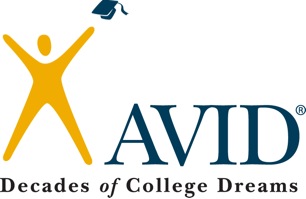 Topic/Objective: Unit 7Topic/Objective: Unit 7Name:Cornell NotesMeasurement and DataMeasurement and DataClass/Period:Cornell NotesDate:Essential Question: How can you solve real-world problems by displaying, analyzing and summarizing data?Essential Question: How can you solve real-world problems by displaying, analyzing and summarizing data?Essential Question: How can you solve real-world problems by displaying, analyzing and summarizing data?Essential Question: How can you solve real-world problems by displaying, analyzing and summarizing data?Questions:Questions:Notes:16.1Mean:Median:16.2Mean absolute deviation (MAD):16.3Box Plot:Lower quartile:Upper quartile:Example 1:Step 1:Step 2: Draw example and blue notes:Notes:16.1Mean:Median:16.2Mean absolute deviation (MAD):16.3Box Plot:Lower quartile:Upper quartile:Example 1:Step 1:Step 2: Draw example and blue notes:Notes:16.1Mean:Median:16.2Mean absolute deviation (MAD):16.3Box Plot:Lower quartile:Upper quartile:Example 1:Step 1:Step 2: Draw example and blue notes:Notes:16.1Mean:Median:16.2Mean absolute deviation (MAD):16.3Box Plot:Lower quartile:Upper quartile:Example 1:Step 1:Step 2: Draw example and blue notes:Notes:16.1Mean:Median:16.2Mean absolute deviation (MAD):16.3Box Plot:Lower quartile:Upper quartile:Example 1:Step 1:Step 2: Draw example and blue notes:Notes:16.1Mean:Median:16.2Mean absolute deviation (MAD):16.3Box Plot:Lower quartile:Upper quartile:Example 1:Step 1:Step 2: Draw example and blue notes:Notes:16.1Mean:Median:16.2Mean absolute deviation (MAD):16.3Box Plot:Lower quartile:Upper quartile:Example 1:Step 1:Step 2: Draw example and blue notes:Notes:16.1Mean:Median:16.2Mean absolute deviation (MAD):16.3Box Plot:Lower quartile:Upper quartile:Example 1:Step 1:Step 2: Draw example and blue notes:Notes:16.1Mean:Median:16.2Mean absolute deviation (MAD):16.3Box Plot:Lower quartile:Upper quartile:Example 1:Step 1:Step 2: Draw example and blue notes:Notes:16.1Mean:Median:16.2Mean absolute deviation (MAD):16.3Box Plot:Lower quartile:Upper quartile:Example 1:Step 1:Step 2: Draw example and blue notes:Notes:16.1Mean:Median:16.2Mean absolute deviation (MAD):16.3Box Plot:Lower quartile:Upper quartile:Example 1:Step 1:Step 2: Draw example and blue notes:Notes:16.1Mean:Median:16.2Mean absolute deviation (MAD):16.3Box Plot:Lower quartile:Upper quartile:Example 1:Step 1:Step 2: Draw example and blue notes:Notes:16.1Mean:Median:16.2Mean absolute deviation (MAD):16.3Box Plot:Lower quartile:Upper quartile:Example 1:Step 1:Step 2: Draw example and blue notes:Notes:16.1Mean:Median:16.2Mean absolute deviation (MAD):16.3Box Plot:Lower quartile:Upper quartile:Example 1:Step 1:Step 2: Draw example and blue notes:Notes:16.1Mean:Median:16.2Mean absolute deviation (MAD):16.3Box Plot:Lower quartile:Upper quartile:Example 1:Step 1:Step 2: Draw example and blue notes:Notes:16.1Mean:Median:16.2Mean absolute deviation (MAD):16.3Box Plot:Lower quartile:Upper quartile:Example 1:Step 1:Step 2: Draw example and blue notes:Notes:16.1Mean:Median:16.2Mean absolute deviation (MAD):16.3Box Plot:Lower quartile:Upper quartile:Example 1:Step 1:Step 2: Draw example and blue notes:Notes:16.1Mean:Median:16.2Mean absolute deviation (MAD):16.3Box Plot:Lower quartile:Upper quartile:Example 1:Step 1:Step 2: Draw example and blue notes:Notes:16.1Mean:Median:16.2Mean absolute deviation (MAD):16.3Box Plot:Lower quartile:Upper quartile:Example 1:Step 1:Step 2: Draw example and blue notes:Notes:16.1Mean:Median:16.2Mean absolute deviation (MAD):16.3Box Plot:Lower quartile:Upper quartile:Example 1:Step 1:Step 2: Draw example and blue notes:Notes:16.1Mean:Median:16.2Mean absolute deviation (MAD):16.3Box Plot:Lower quartile:Upper quartile:Example 1:Step 1:Step 2: Draw example and blue notes:Notes:16.1Mean:Median:16.2Mean absolute deviation (MAD):16.3Box Plot:Lower quartile:Upper quartile:Example 1:Step 1:Step 2: Draw example and blue notes:Notes:16.1Mean:Median:16.2Mean absolute deviation (MAD):16.3Box Plot:Lower quartile:Upper quartile:Example 1:Step 1:Step 2: Draw example and blue notes:Notes:16.1Mean:Median:16.2Mean absolute deviation (MAD):16.3Box Plot:Lower quartile:Upper quartile:Example 1:Step 1:Step 2: Draw example and blue notes:Notes:16.1Mean:Median:16.2Mean absolute deviation (MAD):16.3Box Plot:Lower quartile:Upper quartile:Example 1:Step 1:Step 2: Draw example and blue notes:Notes:16.1Mean:Median:16.2Mean absolute deviation (MAD):16.3Box Plot:Lower quartile:Upper quartile:Example 1:Step 1:Step 2: Draw example and blue notes:Notes:16.1Mean:Median:16.2Mean absolute deviation (MAD):16.3Box Plot:Lower quartile:Upper quartile:Example 1:Step 1:Step 2: Draw example and blue notes:Notes:16.1Mean:Median:16.2Mean absolute deviation (MAD):16.3Box Plot:Lower quartile:Upper quartile:Example 1:Step 1:Step 2: Draw example and blue notes:Notes:16.1Mean:Median:16.2Mean absolute deviation (MAD):16.3Box Plot:Lower quartile:Upper quartile:Example 1:Step 1:Step 2: Draw example and blue notes:Notes:16.1Mean:Median:16.2Mean absolute deviation (MAD):16.3Box Plot:Lower quartile:Upper quartile:Example 1:Step 1:Step 2: Draw example and blue notes:Notes:16.1Mean:Median:16.2Mean absolute deviation (MAD):16.3Box Plot:Lower quartile:Upper quartile:Example 1:Step 1:Step 2: Draw example and blue notes:Notes:16.1Mean:Median:16.2Mean absolute deviation (MAD):16.3Box Plot:Lower quartile:Upper quartile:Example 1:Step 1:Step 2: Draw example and blue notes:Notes:16.1Mean:Median:16.2Mean absolute deviation (MAD):16.3Box Plot:Lower quartile:Upper quartile:Example 1:Step 1:Step 2: Draw example and blue notes:Notes:16.1Mean:Median:16.2Mean absolute deviation (MAD):16.3Box Plot:Lower quartile:Upper quartile:Example 1:Step 1:Step 2: Draw example and blue notes:Notes:16.1Mean:Median:16.2Mean absolute deviation (MAD):16.3Box Plot:Lower quartile:Upper quartile:Example 1:Step 1:Step 2: Draw example and blue notes:Notes:16.1Mean:Median:16.2Mean absolute deviation (MAD):16.3Box Plot:Lower quartile:Upper quartile:Example 1:Step 1:Step 2: Draw example and blue notes:Notes:16.1Mean:Median:16.2Mean absolute deviation (MAD):16.3Box Plot:Lower quartile:Upper quartile:Example 1:Step 1:Step 2: Draw example and blue notes:Notes:16.1Mean:Median:16.2Mean absolute deviation (MAD):16.3Box Plot:Lower quartile:Upper quartile:Example 1:Step 1:Step 2: Draw example and blue notes:Notes:16.1Mean:Median:16.2Mean absolute deviation (MAD):16.3Box Plot:Lower quartile:Upper quartile:Example 1:Step 1:Step 2: Draw example and blue notes:Notes:16.1Mean:Median:16.2Mean absolute deviation (MAD):16.3Box Plot:Lower quartile:Upper quartile:Example 1:Step 1:Step 2: Draw example and blue notes:Notes:16.1Mean:Median:16.2Mean absolute deviation (MAD):16.3Box Plot:Lower quartile:Upper quartile:Example 1:Step 1:Step 2: Draw example and blue notes:Notes:16.1Mean:Median:16.2Mean absolute deviation (MAD):16.3Box Plot:Lower quartile:Upper quartile:Example 1:Step 1:Step 2: Draw example and blue notes:Notes:16.1Mean:Median:16.2Mean absolute deviation (MAD):16.3Box Plot:Lower quartile:Upper quartile:Example 1:Step 1:Step 2: Draw example and blue notes:Notes:16.1Mean:Median:16.2Mean absolute deviation (MAD):16.3Box Plot:Lower quartile:Upper quartile:Example 1:Step 1:Step 2: Draw example and blue notes:Summary:Summary:Summary:Summary:Questions:Questions:Notes:                        16.3 ContinuedInterquartile range:Range: 16.4Dot plot:Example 1     Step 1:                       Step 2: Picture of dot plot:16.5Histogram:Example 1     Step 1:                      Step 2:Picture of histogram:Notes:                        16.3 ContinuedInterquartile range:Range: 16.4Dot plot:Example 1     Step 1:                       Step 2: Picture of dot plot:16.5Histogram:Example 1     Step 1:                      Step 2:Picture of histogram:Notes:                        16.3 ContinuedInterquartile range:Range: 16.4Dot plot:Example 1     Step 1:                       Step 2: Picture of dot plot:16.5Histogram:Example 1     Step 1:                      Step 2:Picture of histogram:Notes:                        16.3 ContinuedInterquartile range:Range: 16.4Dot plot:Example 1     Step 1:                       Step 2: Picture of dot plot:16.5Histogram:Example 1     Step 1:                      Step 2:Picture of histogram:Notes:                        16.3 ContinuedInterquartile range:Range: 16.4Dot plot:Example 1     Step 1:                       Step 2: Picture of dot plot:16.5Histogram:Example 1     Step 1:                      Step 2:Picture of histogram:Notes:                        16.3 ContinuedInterquartile range:Range: 16.4Dot plot:Example 1     Step 1:                       Step 2: Picture of dot plot:16.5Histogram:Example 1     Step 1:                      Step 2:Picture of histogram:Notes:                        16.3 ContinuedInterquartile range:Range: 16.4Dot plot:Example 1     Step 1:                       Step 2: Picture of dot plot:16.5Histogram:Example 1     Step 1:                      Step 2:Picture of histogram:Notes:                        16.3 ContinuedInterquartile range:Range: 16.4Dot plot:Example 1     Step 1:                       Step 2: Picture of dot plot:16.5Histogram:Example 1     Step 1:                      Step 2:Picture of histogram:Notes:                        16.3 ContinuedInterquartile range:Range: 16.4Dot plot:Example 1     Step 1:                       Step 2: Picture of dot plot:16.5Histogram:Example 1     Step 1:                      Step 2:Picture of histogram:Notes:                        16.3 ContinuedInterquartile range:Range: 16.4Dot plot:Example 1     Step 1:                       Step 2: Picture of dot plot:16.5Histogram:Example 1     Step 1:                      Step 2:Picture of histogram:Notes:                        16.3 ContinuedInterquartile range:Range: 16.4Dot plot:Example 1     Step 1:                       Step 2: Picture of dot plot:16.5Histogram:Example 1     Step 1:                      Step 2:Picture of histogram:Notes:                        16.3 ContinuedInterquartile range:Range: 16.4Dot plot:Example 1     Step 1:                       Step 2: Picture of dot plot:16.5Histogram:Example 1     Step 1:                      Step 2:Picture of histogram:Notes:                        16.3 ContinuedInterquartile range:Range: 16.4Dot plot:Example 1     Step 1:                       Step 2: Picture of dot plot:16.5Histogram:Example 1     Step 1:                      Step 2:Picture of histogram:Notes:                        16.3 ContinuedInterquartile range:Range: 16.4Dot plot:Example 1     Step 1:                       Step 2: Picture of dot plot:16.5Histogram:Example 1     Step 1:                      Step 2:Picture of histogram:Notes:                        16.3 ContinuedInterquartile range:Range: 16.4Dot plot:Example 1     Step 1:                       Step 2: Picture of dot plot:16.5Histogram:Example 1     Step 1:                      Step 2:Picture of histogram:Notes:                        16.3 ContinuedInterquartile range:Range: 16.4Dot plot:Example 1     Step 1:                       Step 2: Picture of dot plot:16.5Histogram:Example 1     Step 1:                      Step 2:Picture of histogram:Notes:                        16.3 ContinuedInterquartile range:Range: 16.4Dot plot:Example 1     Step 1:                       Step 2: Picture of dot plot:16.5Histogram:Example 1     Step 1:                      Step 2:Picture of histogram:Notes:                        16.3 ContinuedInterquartile range:Range: 16.4Dot plot:Example 1     Step 1:                       Step 2: Picture of dot plot:16.5Histogram:Example 1     Step 1:                      Step 2:Picture of histogram:Notes:                        16.3 ContinuedInterquartile range:Range: 16.4Dot plot:Example 1     Step 1:                       Step 2: Picture of dot plot:16.5Histogram:Example 1     Step 1:                      Step 2:Picture of histogram:Notes:                        16.3 ContinuedInterquartile range:Range: 16.4Dot plot:Example 1     Step 1:                       Step 2: Picture of dot plot:16.5Histogram:Example 1     Step 1:                      Step 2:Picture of histogram:Notes:                        16.3 ContinuedInterquartile range:Range: 16.4Dot plot:Example 1     Step 1:                       Step 2: Picture of dot plot:16.5Histogram:Example 1     Step 1:                      Step 2:Picture of histogram:Notes:                        16.3 ContinuedInterquartile range:Range: 16.4Dot plot:Example 1     Step 1:                       Step 2: Picture of dot plot:16.5Histogram:Example 1     Step 1:                      Step 2:Picture of histogram:Notes:                        16.3 ContinuedInterquartile range:Range: 16.4Dot plot:Example 1     Step 1:                       Step 2: Picture of dot plot:16.5Histogram:Example 1     Step 1:                      Step 2:Picture of histogram:Notes:                        16.3 ContinuedInterquartile range:Range: 16.4Dot plot:Example 1     Step 1:                       Step 2: Picture of dot plot:16.5Histogram:Example 1     Step 1:                      Step 2:Picture of histogram:Notes:                        16.3 ContinuedInterquartile range:Range: 16.4Dot plot:Example 1     Step 1:                       Step 2: Picture of dot plot:16.5Histogram:Example 1     Step 1:                      Step 2:Picture of histogram:Notes:                        16.3 ContinuedInterquartile range:Range: 16.4Dot plot:Example 1     Step 1:                       Step 2: Picture of dot plot:16.5Histogram:Example 1     Step 1:                      Step 2:Picture of histogram:Notes:                        16.3 ContinuedInterquartile range:Range: 16.4Dot plot:Example 1     Step 1:                       Step 2: Picture of dot plot:16.5Histogram:Example 1     Step 1:                      Step 2:Picture of histogram:Notes:                        16.3 ContinuedInterquartile range:Range: 16.4Dot plot:Example 1     Step 1:                       Step 2: Picture of dot plot:16.5Histogram:Example 1     Step 1:                      Step 2:Picture of histogram:Notes:                        16.3 ContinuedInterquartile range:Range: 16.4Dot plot:Example 1     Step 1:                       Step 2: Picture of dot plot:16.5Histogram:Example 1     Step 1:                      Step 2:Picture of histogram:Notes:                        16.3 ContinuedInterquartile range:Range: 16.4Dot plot:Example 1     Step 1:                       Step 2: Picture of dot plot:16.5Histogram:Example 1     Step 1:                      Step 2:Picture of histogram:Notes:                        16.3 ContinuedInterquartile range:Range: 16.4Dot plot:Example 1     Step 1:                       Step 2: Picture of dot plot:16.5Histogram:Example 1     Step 1:                      Step 2:Picture of histogram:Notes:                        16.3 ContinuedInterquartile range:Range: 16.4Dot plot:Example 1     Step 1:                       Step 2: Picture of dot plot:16.5Histogram:Example 1     Step 1:                      Step 2:Picture of histogram:Notes:                        16.3 ContinuedInterquartile range:Range: 16.4Dot plot:Example 1     Step 1:                       Step 2: Picture of dot plot:16.5Histogram:Example 1     Step 1:                      Step 2:Picture of histogram:Notes:                        16.3 ContinuedInterquartile range:Range: 16.4Dot plot:Example 1     Step 1:                       Step 2: Picture of dot plot:16.5Histogram:Example 1     Step 1:                      Step 2:Picture of histogram:Notes:                        16.3 ContinuedInterquartile range:Range: 16.4Dot plot:Example 1     Step 1:                       Step 2: Picture of dot plot:16.5Histogram:Example 1     Step 1:                      Step 2:Picture of histogram:Notes:                        16.3 ContinuedInterquartile range:Range: 16.4Dot plot:Example 1     Step 1:                       Step 2: Picture of dot plot:16.5Histogram:Example 1     Step 1:                      Step 2:Picture of histogram:Notes:                        16.3 ContinuedInterquartile range:Range: 16.4Dot plot:Example 1     Step 1:                       Step 2: Picture of dot plot:16.5Histogram:Example 1     Step 1:                      Step 2:Picture of histogram:Notes:                        16.3 ContinuedInterquartile range:Range: 16.4Dot plot:Example 1     Step 1:                       Step 2: Picture of dot plot:16.5Histogram:Example 1     Step 1:                      Step 2:Picture of histogram:Notes:                        16.3 ContinuedInterquartile range:Range: 16.4Dot plot:Example 1     Step 1:                       Step 2: Picture of dot plot:16.5Histogram:Example 1     Step 1:                      Step 2:Picture of histogram:Notes:                        16.3 ContinuedInterquartile range:Range: 16.4Dot plot:Example 1     Step 1:                       Step 2: Picture of dot plot:16.5Histogram:Example 1     Step 1:                      Step 2:Picture of histogram:Notes:                        16.3 ContinuedInterquartile range:Range: 16.4Dot plot:Example 1     Step 1:                       Step 2: Picture of dot plot:16.5Histogram:Example 1     Step 1:                      Step 2:Picture of histogram:Notes:                        16.3 ContinuedInterquartile range:Range: 16.4Dot plot:Example 1     Step 1:                       Step 2: Picture of dot plot:16.5Histogram:Example 1     Step 1:                      Step 2:Picture of histogram:Notes:                        16.3 ContinuedInterquartile range:Range: 16.4Dot plot:Example 1     Step 1:                       Step 2: Picture of dot plot:16.5Histogram:Example 1     Step 1:                      Step 2:Picture of histogram:Notes:                        16.3 ContinuedInterquartile range:Range: 16.4Dot plot:Example 1     Step 1:                       Step 2: Picture of dot plot:16.5Histogram:Example 1     Step 1:                      Step 2:Picture of histogram:Notes:                        16.3 ContinuedInterquartile range:Range: 16.4Dot plot:Example 1     Step 1:                       Step 2: Picture of dot plot:16.5Histogram:Example 1     Step 1:                      Step 2:Picture of histogram:Notes:                        16.3 ContinuedInterquartile range:Range: 16.4Dot plot:Example 1     Step 1:                       Step 2: Picture of dot plot:16.5Histogram:Example 1     Step 1:                      Step 2:Picture of histogram:Notes:                        16.3 ContinuedInterquartile range:Range: 16.4Dot plot:Example 1     Step 1:                       Step 2: Picture of dot plot:16.5Histogram:Example 1     Step 1:                      Step 2:Picture of histogram:Notes:                        16.3 ContinuedInterquartile range:Range: 16.4Dot plot:Example 1     Step 1:                       Step 2: Picture of dot plot:16.5Histogram:Example 1     Step 1:                      Step 2:Picture of histogram:Notes:                        16.3 ContinuedInterquartile range:Range: 16.4Dot plot:Example 1     Step 1:                       Step 2: Picture of dot plot:16.5Histogram:Example 1     Step 1:                      Step 2:Picture of histogram:Notes:                        16.3 ContinuedInterquartile range:Range: 16.4Dot plot:Example 1     Step 1:                       Step 2: Picture of dot plot:16.5Histogram:Example 1     Step 1:                      Step 2:Picture of histogram:Summary:Summary:Summary:Summary: